Rio Grande do Norte, 30 de Março de 2015	Ano 2015 | No 1378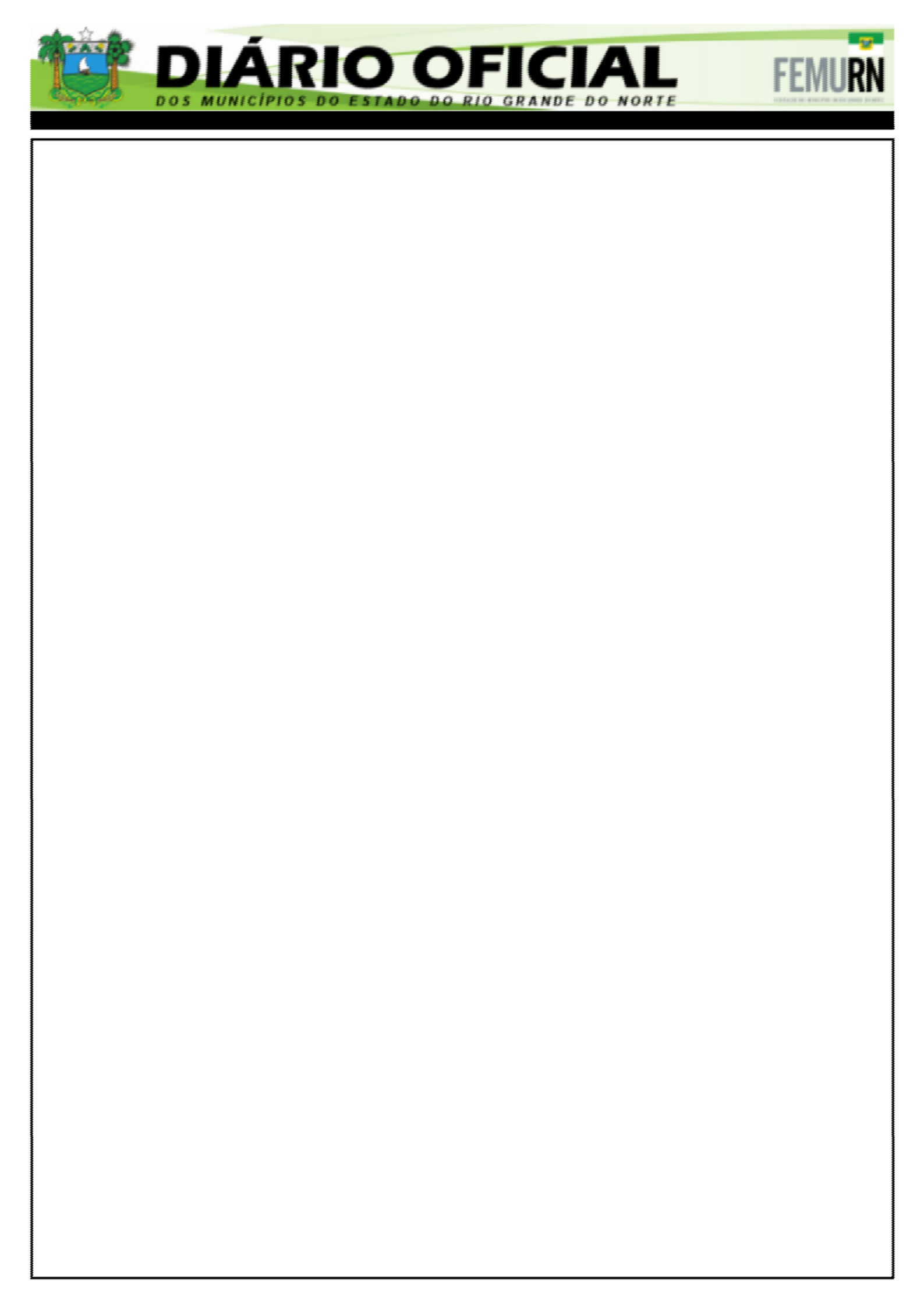 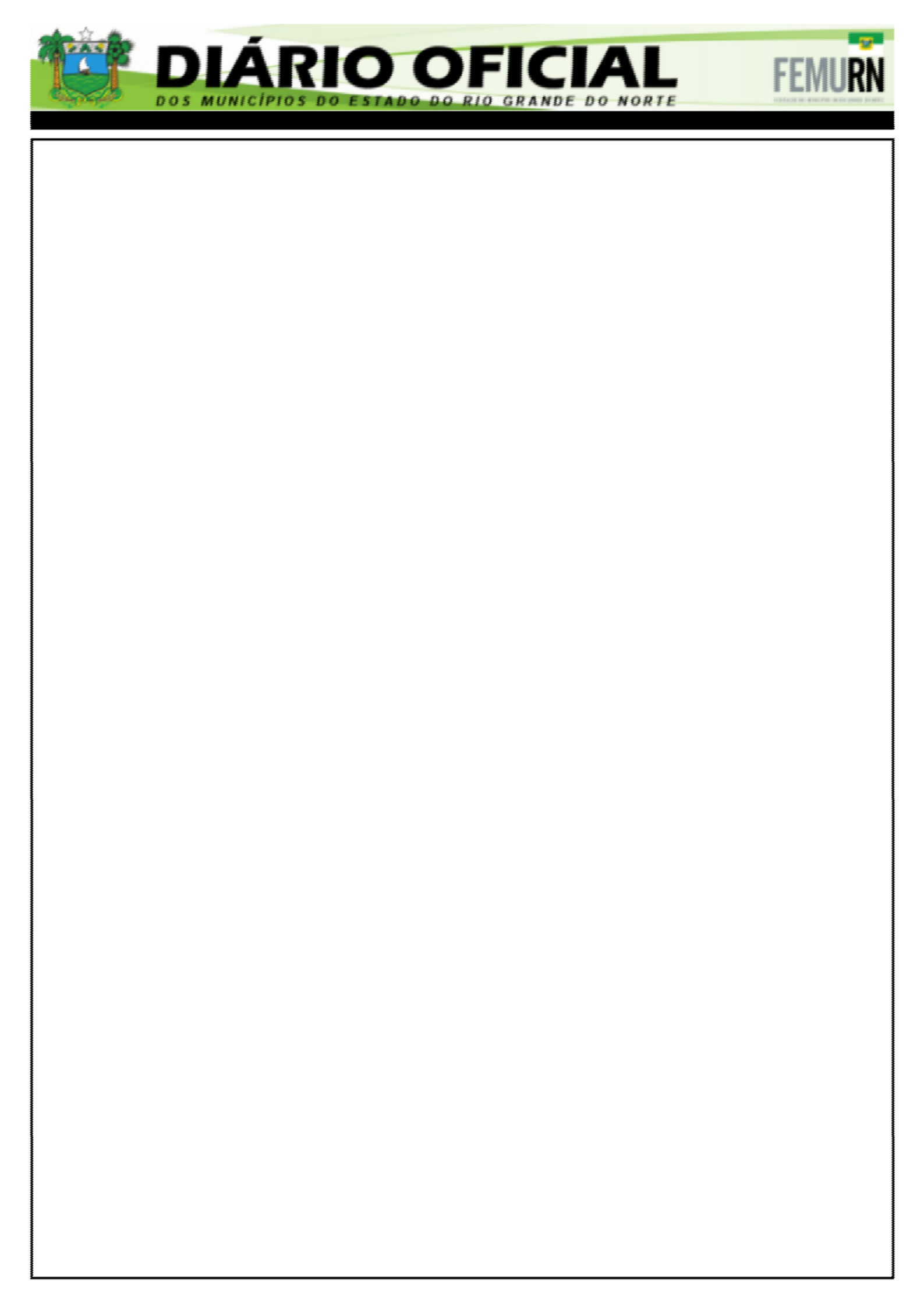 CHEFIA DE GABINETEAnexo 22-A - Demonstrativo Simplificado do Relatório Resumido de Execução Orçamentária - BIMESTRE 01/2015Publicado por:ISAIAS MENDONÇA COSTACódigo Identificador: 4CDEC549Matéria publicada no DIÁRIO OFICIAL DOS MUNICÍPIOS DO ESTADO DO RIO GRANDE DO NORTE no dia 30 de Março de 2015. Edição 1378.A verificação de autenticidade da matéria pode ser feita informando o código identificador no site: http://www.femurn.org.br/diariomunicipalPREFEITURA MUNICIPAL DE UPANEMAPREFEITURA MUNICIPAL DE UPANEMAPREFEITURA MUNICIPAL DE UPANEMAPREFEITURA MUNICIPAL DE UPANEMAPREFEITURA MUNICIPAL DE UPANEMAPREFEITURA MUNICIPAL DE UPANEMAPREFEITURA MUNICIPAL DE UPANEMAPREFEITURA MUNICIPAL DE UPANEMAPREFEITURA MUNICIPAL DE UPANEMAPREFEITURA MUNICIPAL DE UPANEMAPREFEITURA MUNICIPAL DE UPANEMAAnexo 22-A - Demonstrativo Simplificado do Relatório Resumido de Execução OrçamentáriaAnexo 22-A - Demonstrativo Simplificado do Relatório Resumido de Execução OrçamentáriaAnexo 22-A - Demonstrativo Simplificado do Relatório Resumido de Execução OrçamentáriaAnexo 22-A - Demonstrativo Simplificado do Relatório Resumido de Execução OrçamentáriaAnexo 22-A - Demonstrativo Simplificado do Relatório Resumido de Execução OrçamentáriaAnexo 22-A - Demonstrativo Simplificado do Relatório Resumido de Execução OrçamentáriaAnexo 22-A - Demonstrativo Simplificado do Relatório Resumido de Execução OrçamentáriaAnexo 22-A - Demonstrativo Simplificado do Relatório Resumido de Execução OrçamentáriaAnexo 22-A - Demonstrativo Simplificado do Relatório Resumido de Execução OrçamentáriaAnexo 22-A - Demonstrativo Simplificado do Relatório Resumido de Execução OrçamentáriaAnexo 22-A - Demonstrativo Simplificado do Relatório Resumido de Execução OrçamentáriaBimestre 01/2015Bimestre 01/2015Bimestre 01/2015Bimestre 01/2015Bimestre 01/2015Bimestre 01/2015Bimestre 01/2015Bimestre 01/2015Bimestre 01/2015Bimestre 01/2015Bimestre 01/2015BALANÇO ORÇAMENTÁRIO - RECEITASBALANÇO ORÇAMENTÁRIO - RECEITASBALANÇO ORÇAMENTÁRIO - RECEITASNo BimestreNo BimestreNo BimestreNo BimestreNo BimestreAté o BimestreAté o BimestreAté o BimestrePrevisão Inicial da ReceitaPrevisão Inicial da ReceitaPrevisão Inicial da Receita47.000.000,0047.000.000,0047.000.000,00Previsão Atualizada da ReceitaPrevisão Atualizada da ReceitaPrevisão Atualizada da Receita47.000.000,0047.000.000,0047.000.000,00Receitas RealizadasReceitas RealizadasReceitas Realizadas4.494.374,084.494.374,084.494.374,084.494.374,084.494.374,084.494.374,084.494.374,084.494.374,08Saldos em Exercícios AnterioresSaldos em Exercícios AnterioresSaldos em Exercícios AnterioresDéficit OrçamentárioDéficit OrçamentárioDéficit OrçamentárioBALANÇO ORÇAMENTÁRIO – DESPESASBALANÇO ORÇAMENTÁRIO – DESPESASBALANÇO ORÇAMENTÁRIO – DESPESASNo BimestreNo BimestreNo BimestreNo BimestreNo BimestreAté o BimestreAté o BimestreAté o BimestreDotação InicialDotação InicialDotação Inicial47.000.000,0047.000.000,0047.000.000,00Dotação AtualizadaDotação AtualizadaDotação Atualizada47.000.000,0047.000.000,0047.000.000,00Despesas EmpenhadasDespesas EmpenhadasDespesas Empenhadas15.287.539,8515.287.539,8515.287.539,8515.287.539,8515.287.539,8515.287.539,8515.287.539,8515.287.539,85Despesas LiquidadasDespesas LiquidadasDespesas Liquidadas3.913.557,403.913.557,403.913.557,403.913.557,403.913.557,403.913.557,403.913.557,403.913.557,40Superávit OrçamentárioSuperávit OrçamentárioSuperávit Orçamentário580.816,68580.816,68580.816,68580.816,68580.816,68580.816,68580.816,68580.816,68DESPESAS POR FUNÇÃO/SUBFUNÇÃODESPESAS POR FUNÇÃO/SUBFUNÇÃODESPESAS POR FUNÇÃO/SUBFUNÇÃONo BimestreNo BimestreNo BimestreNo BimestreNo BimestreAté o BimestreAté o BimestreAté o BimestreDespesas EmpenhadasDespesas EmpenhadasDespesas Empenhadas15.287.539,8515.287.539,8515.287.539,8515.287.539,8515.287.539,8515.287.539,8515.287.539,8515.287.539,85Despesas LiquidadasDespesas LiquidadasDespesas Liquidadas3.913.557,403.913.557,403.913.557,403.913.557,403.913.557,403.913.557,403.913.557,403.913.557,40RECEITA CORRENTE LIQUIDA – RCLRECEITA CORRENTE LIQUIDA – RCLRECEITA CORRENTE LIQUIDA – RCLAté o BimestreAté o BimestreAté o BimestreReceita Corrente LiquidaReceita Corrente LiquidaReceita Corrente Liquida28.684.600,3328.684.600,3328.684.600,33RECEITAS/DESPESAS DOS REGIMES DE PREVIDÊNCIARECEITAS/DESPESAS DOS REGIMES DE PREVIDÊNCIARECEITAS/DESPESAS DOS REGIMES DE PREVIDÊNCIANo BimestreNo BimestreNo BimestreNo BimestreNo BimestreAté o BimestreAté o BimestreAté o BimestreRegime Geral de PrevidênciaRegime Geral de PrevidênciaRegime Geral de PrevidênciaReceitas Previdenciárias (I)Receitas Previdenciárias (I)Receitas Previdenciárias (I)Despesas Previdenciárias (II)Despesas Previdenciárias (II)Despesas Previdenciárias (II)Resultado Previdenciário (I - II)Resultado Previdenciário (I - II)Resultado Previdenciário (I - II)Regime Próprio de Previdência Social dos Serv. PúblicosRegime Próprio de Previdência Social dos Serv. PúblicosRegime Próprio de Previdência Social dos Serv. PúblicosReceitas Previdenciárias (III)Receitas Previdenciárias (III)Receitas Previdenciárias (III)Despesas Previdenciárias (IV)Despesas Previdenciárias (IV)Despesas Previdenciárias (IV)Resultado Previdenciário (III - IV)Resultado Previdenciário (III - IV)Resultado Previdenciário (III - IV)RESULTDOS NOMINAL E PRIMÁRIORESULTDOS NOMINAL E PRIMÁRIORESULTDOS NOMINAL E PRIMÁRIOMeta Fixada no Anexo de MetasFiscais da LDO (a)Meta Fixada no Anexo de MetasFiscais da LDO (a)Meta Fixada no Anexo de MetasFiscais da LDO (a)Resultado Apurado até oBimestre (b)Resultado Apurado até oBimestre (b)% em Relação à Meta (b/a)% em Relação à Meta (b/a)% em Relação à Meta (b/a)Resultado NominalResultado NominalResultado NominalResultado PrimárioResultado PrimárioResultado PrimárioMOVIMENTAÇÃO DOS RESTOS A PAGARMOVIMENTAÇÃO DOS RESTOS A PAGARInscriçãoInscriçãoInscriçãoCancelamento Até oBimestreCancelamento Até oBimestrePagamento Até o BimestrePagamento Até o BimestrePagamento Até o BimestreSaldoPOR PODER E MINISTÉRIO PÚBLICOPOR PODER E MINISTÉRIO PÚBLICO824.938,83RESTOS A PAGAR PROCESSADOSRESTOS A PAGAR PROCESSADOSPoder ExecutivoPoder Executivo1.428.497,171.428.497,171.428.497,17--603.558,34603.558,34603.558,34RESTOS A PAGARRESTOS A PAGARPoder LegislativoPoder LegislativoTotalTotal1.428.497,171.428.497,171.428.497,17--603.558,34603.558,34603.558,34824.938,83DESPESAS COM MANUTENÇÃO E DESENVOLVIMENTO DO ENSINODESPESAS COM MANUTENÇÃO E DESENVOLVIMENTO DO ENSINOValor Apurado até o bimestreValor Apurado até o bimestreValor Apurado até o bimestreValor Apurado até o bimestreLimites Constitucionais AnuaisLimites Constitucionais AnuaisLimites Constitucionais AnuaisLimites Constitucionais AnuaisLimites Constitucionais Anuais% Mínimo a Aplicar no Exercício% Mínimo a Aplicar no Exercício% Mínimo a Aplicar no Exercício% Aplicado até obimestre% Aplicado até obimestreMínimo anual dos Impostos na Manutenção do Ensino-MDEMínimo anual dos Impostos na Manutenção do Ensino-MDE969.690,35969.690,35969.690,35969.690,3525,0025,0025,0036,7536,75Mínimo anual de 60% das despesas com MDE – Manutenção e Desenvolvimentoda Educação Básica e Valor. Dos Profissionais da EducaçãoMínimo anual de 60% das despesas com MDE – Manutenção e Desenvolvimentoda Educação Básica e Valor. Dos Profissionais da Educação906.132,24906.132,24906.132,24906.132,2460,0060,0060,0095,2395,23DESPESAS PRÓPRIAS COM AÇÕES E SERVIÇOS DE SAÚDEDESPESAS PRÓPRIAS COM AÇÕES E SERVIÇOS DE SAÚDEValor Apurado até o bimestreValor Apurado até o bimestreValor Apurado até o bimestreValor Apurado até o bimestreLimites Constitucionais AnuaisLimites Constitucionais AnuaisLimites Constitucionais AnuaisLimites Constitucionais AnuaisLimites Constitucionais Anuais% Mínimo a Aplicar no Exercício% Mínimo a Aplicar no Exercício% Mínimo a Aplicar no Exercício% Aplicado até oBimestre% Aplicado até oBimestre885.154,89885.154,89885.154,89885.154,8915,0015,0015,0033,5533,55Fonte: Setor de Contabilidade.Fonte: Setor de Contabilidade.Luiz Jairo Bezerra de MendonçaLuiz Jairo Bezerra de MendonçaLuiz Jairo Bezerra de MendonçaLuiz Jairo Bezerra de MendonçaKatiúscia Braga Albino FerreiraKatiúscia Braga Albino FerreiraKatiúscia Braga Albino FerreiraKatiúscia Braga Albino FerreiraPrefeito MunicipalPrefeito MunicipalPrefeito MunicipalPrefeito MunicipalContadora - CRC/RN 8632/O-0Contadora - CRC/RN 8632/O-0Contadora - CRC/RN 8632/O-0Contadora - CRC/RN 8632/O-0